РАБОЧАЯ ПРОГРАММА УЧЕБНОЙ ДИСЦИПЛИНЫОсновы философии2020Рабочая программа общеобразовательной учебной дисциплины предназначена для изучения в профессиональных образовательных организациях СПО, реализующих образовательную программу среднего общего образования в пределах освоения программы подготовки квалифицированных рабочих, служащих и специалистов среднего звена (ППССЗ и ППКРС СПО) на базе основного общего образования при подготовке квалифицированных рабочих, служащих и специалистов среднего звенаРабочая программа разработана на основе требований ФГОС среднего общего образования, предъявляемых к структуре, содержанию и результатам освоения учебной дисциплины, в соответствии с Рекомендациями по организации получения среднего общего образования в пределах освоения образовательных программ среднего профессионального образования на базе основного общего образования с учетом требований федеральных государственных образовательных стандартов и получаемой профессии или специальности среднего профессионального образования (письмо Департамента государственной политики в сфере подготовки рабочих кадров и ДПО Минобрнауки России от 17.03.2015 № 06-259), с учетом Примерной основной образовательной программы среднего общего образования, одобренной решением федерального учебно-методического объединения по общему образованию (протокол от 28 июня 2016 г. № 2/16-з).Организация-разработчик: государственное автономное учреждение Калининградской области профессиональная образовательная организация «Колледж предпринимательства»Разработчики:Осипова Г.В – ГАУ КО «Колледж предпринимательства», преподавательБычай А.П. – ГАУ КО «Колледж предпринимательства», преподавательРабочая программа учебной дисциплины рассмотрена на заседании отделения общеобразовательных дисциплин Протокол № 1 от 31.08.2020 г.СОДЕРЖАНИЕ                                                                                                  СТР.1. ОБЩАЯ ХАРАКТЕРИСТИКА РАБОЧЕЙ ПРОГРАММЫ УЧЕБНОЙ ДИСЦИПЛИНЫ1.1. Место дисциплины в структуре основной профессиональной образовательной программы: Дисциплина ОГСЭ.01 Основы философии входит в общий гуманитарный и социально-экономический цикл.1.2. Цель и планируемые результаты освоения дисциплины:1.3. Рекомендуемое количество часов на освоение программы дисциплины:максимальной учебной нагрузки обучающегося 60  часов,  в том числе:обязательной аудиторной учебной нагрузки обучающегося, 58 часов;                самостоятельной работы обучающегося 2 часа.                                                   2.СТРУКТУРА И СОДЕРЖАНИЕ УЧЕБНОЙ ДИСЦИПЛИНЫ2.1. Объем учебной дисциплины и виды учебной работы2.2. Тематический план и содержание учебной дисциплины «Основы философии»3. УСЛОВИЯ РЕАЛИЗАЦИИ ПРОГРАММЫ УЧЕБНОЙ ДИСЦИПЛИНЫ3.1. Для реализации программы учебной дисциплины  должны быть предусмотрены следующие специальные помещения:Реализация программы предполагает наличие учебного кабинета истории и философии.Оборудование учебного кабинета и рабочих мест кабинета: рабочее место  преподавателя, парты (в соответствие с численностью учебной группы), меловая доска, персональный компьютер с лицензионным программным обеспечением, мультмедиапроектор, экран, лазерная указка, шкафы для хранения учебных материалов по предмету.3.2. Информационное обеспечение обучения3.2.1. Основные печатные источники:1. Волкогонова О. Д.. Сидорова Н. М. Основы философии. Москва ИД «Форум – Инфра – М», 2018.3.2.2. Дополнительные печатные источники:Кохановский В.П., Матяш Т.П., Яковлев В.П., Жаров Л.В. Основы философии. Учебник для средних специальных учебных заведений. М., 2015. 320 с.Акулова А.А., Ковелина Т.А., Самойлов С.Ф., Шалин В.В.История философии: курс лекций в конспективном изложении. М:Прометей, 2016.Голышева М.А. История философии. М.: ИНТУИТ, 2016. 287 с.Гуревич П.С. Философия: учебник. М: Юнити-Дана, 2018. 402 с.Петров В.П. Философия: курс лекций. М.:Владос, 2017. 551 с.Батурин В. К. Философия науки: учебное пособие. М.: Юнити-Дана, 2017.Балашов Л.Е.Занимательная философия Учебное пособие. Электронный учебник.Безруков Д. Б., Анашкина И. Н., Коновалова О. А., Лопатина Н. Л., Максюкова С. Б., Яцевич М. Ю. Словарь философских терминов. М., 2015Конт-Спонвиль А. Философский словарь. М.:Этерна, 2016. Лавриненко В.Н., Ратников В.П., Юдин В.В.; под ред. В.Н. Лавриненко. Философия в вопросах и ответах. М.:ЮНИТИ-ДАНА, 2016Ольшевская М., Малышкина М. Философия: конспекты+шпаргалки. М., 2018.Алекссев П.В.Хрестоматия по философии. М. 2017Чумаков А.Н. Хрестоматия по философии. М.:Юрайт 2015. 3.2.3. Электронные источники:1.http://filosof.historic.ru/2.http://philosophy.ru/4. КОНТРОЛЬ И ОЦЕНКА РЕЗУЛЬТАТОВ ОСВОЕНИЯ УЧЕБНОЙ ДИСЦИПЛИНЫ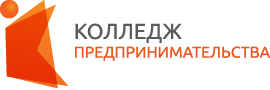 государственное автономное учреждение  Калининградской области профессиональная  образовательная организация «КОЛЛЕДЖ ПРЕДПРИНИМАТЕЛЬСТВА»ОБЩАЯ ХАРАКТЕРИСТИКА РАБОЧЕЙ ПРОГРАММЫ УЧЕБНОЙ ДИСЦИПЛИНЫ4СТРУКТУРА И СОДЕРЖАНИЕ УЧЕБНОЙ ДИСЦИПЛИНЫ5УСЛОВИЯ РЕАЛИЗАЦИИ ПРОГРАММЫ УЧЕБНОЙ ДИСЦИПЛИНЫ10КОНТРОЛЬ И ОЦЕНКА РЕЗУЛЬТАТОВ ОСВОЕНИЯ УЧЕБНОЙ ДИСЦИПЛИНЫ11Код ПК, ОКУменияЗнанияОК 02, ОК 03, ОК 05, ОК 09ориентироваться в наиболее общих философских проблемах бытия, познания, ценностей, свободы и смысла жизни;основные категории и понятия философии;роль философии в жизни человека и общества;основы философского учения о бытие;сущность процесса познания;основы научной, философской и религиозной картин мира;роль философии в формировании ценностных ориентаций в профессиональной деятельности;Вид учебной работыОбъем в часахОбязательная учебная нагрузка 60в том числе:в том числе:теоретическое обучение20практические занятия (семинары)40Самостоятельная работаИтоговая аттестация в форме дифференцированного зачета Наименование разделов 
и темСодержание учебного материала, практические работы, семинарские занятия, самостоятельная работа обучающихсяСодержание учебного материала, практические работы, семинарские занятия, самостоятельная работа обучающихсяСодержание учебного материала, практические работы, семинарские занятия, самостоятельная работа обучающихсяОбъем часовОсваиваемые элементы компетенций122234Раздел 1. История философии и основные военно-философские идеиРаздел 1. История философии и основные военно-философские идеиРаздел 1. История философии и основные военно-философские идеиРаздел 1. История философии и основные военно-философские идеи20Тема 1.1. Философия и её роль в культуреТема 1.1. Философия и её роль в культуреСодержание учебного материалаСодержание учебного материала4ОК 2, ОК 3, 
ОК 5, ОК9Тема 1.1. Философия и её роль в культуреТема 1.1. Философия и её роль в культуреЧто такое философия. Философия и мировоззрение. Основные типы мировоззрения. Структура мировоззрения, мироощущение, мировосприятие, миропонимание.Предпосылки зарождения и условия становления философии. Философия и мифология. Философия и религия.Философия как наука. Предмет философии. Основной вопрос философии. Структура философского знания. Место философии в системе культуры. Что такое философия. Философия и мировоззрение. Основные типы мировоззрения. Структура мировоззрения, мироощущение, мировосприятие, миропонимание.Предпосылки зарождения и условия становления философии. Философия и мифология. Философия и религия.Философия как наука. Предмет философии. Основной вопрос философии. Структура философского знания. Место философии в системе культуры. 2ОК 2, ОК 3, 
ОК 5, ОК9Тема 1.1. Философия и её роль в культуреТема 1.1. Философия и её роль в культуреПрактические занятия (семинары)Практические занятия (семинары)2ОК 2, ОК 3, 
ОК 5, ОК9Тема 1.1. Философия и её роль в культуреТема 1.1. Философия и её роль в культуреФилософское знание. Место и роль философии в анализе проблем информационной безопасности. Роль основных учений, законов, категорий и понятий философии, формирование мировоззрения специалистов по защите информации.Философское знание. Место и роль философии в анализе проблем информационной безопасности. Роль основных учений, законов, категорий и понятий философии, формирование мировоззрения специалистов по защите информации.ОК 2, ОК 3, 
ОК 5, ОК9Тема 1.2. Философия Древнего мира, Средневековья и ВозрожденияТема 1.2. Философия Древнего мира, Средневековья и ВозрожденияСодержание учебного материалаСодержание учебного материала8ОК 2, ОК 3, 
ОК 5, ОК9Тема 1.2. Философия Древнего мира, Средневековья и ВозрожденияТема 1.2. Философия Древнего мира, Средневековья и ВозрожденияПредфилософия. Философская мысль Древнего Востока. Многообразие философских систем и течений. Характер и особенности философии Древней Индии. Философия Древнего Китая. Античная философия. Исторические условия возникновения средневековой европейской философии.Предфилософия. Философская мысль Древнего Востока. Многообразие философских систем и течений. Характер и особенности философии Древней Индии. Философия Древнего Китая. Античная философия. Исторические условия возникновения средневековой европейской философии.4ОК 2, ОК 3, 
ОК 5, ОК9Тема 1.2. Философия Древнего мира, Средневековья и ВозрожденияТема 1.2. Философия Древнего мира, Средневековья и ВозрожденияПрактические занятия (семинары)Практические занятия (семинары)4ОК 2, ОК 3, 
ОК 5, ОК9Тема 1.2. Философия Древнего мира, Средневековья и ВозрожденияТема 1.2. Философия Древнего мира, Средневековья и ВозрожденияПроблема человека в философии софистов и Сократа. Платон и Аристотель как вершины древнегреческой философии. Позднеантичный идеал мудреца в философии Эпикура и стоицизма.Философские взгляды Ф. Аквинского. Доказательства бытия Бога. Номинализм и реализм. Проблема души и тела. Проблема разума и веры. Проблема свободной воли. Философия эпохи Возрождения.Проблема человека в философии софистов и Сократа. Платон и Аристотель как вершины древнегреческой философии. Позднеантичный идеал мудреца в философии Эпикура и стоицизма.Философские взгляды Ф. Аквинского. Доказательства бытия Бога. Номинализм и реализм. Проблема души и тела. Проблема разума и веры. Проблема свободной воли. Философия эпохи Возрождения.ОК 2, ОК 3, 
ОК 5, ОК9Тема 1.3. Философия Нового и Новейшего времениТема 1.3. Философия Нового и Новейшего времениСодержание учебного материалаСодержание учебного материала8ОК 2, ОК 3, 
ОК 5, ОК9Тема 1.3. Философия Нового и Новейшего времениТема 1.3. Философия Нового и Новейшего времениИсторические условия возникновения и характерные особенности философии Нового времени XVII века. Проблема метода научного познания в философии Ф. Бэкона и Р. Декарта, философские взгляды Б. Спинозы. Философия Г. Лейбница. Характерные особенности философии эпохи Просвещения XVIII века.Исторические условия возникновения и характерные особенности классической немецкой философии и И. Кант - основоположник ее. Исторические условия и естественно - научные предпосылки возникновения философии марксизма. Диалектический материализм К. Маркса и Ф. Энгельса, его основные положения. Исторический материализм как основная часть философии марксизма. Развитие В.И. Лениным философии марксизма в XX веке.Исторические условия возникновения и характерные особенности философии Нового времени XVII века. Проблема метода научного познания в философии Ф. Бэкона и Р. Декарта, философские взгляды Б. Спинозы. Философия Г. Лейбница. Характерные особенности философии эпохи Просвещения XVIII века.Исторические условия возникновения и характерные особенности классической немецкой философии и И. Кант - основоположник ее. Исторические условия и естественно - научные предпосылки возникновения философии марксизма. Диалектический материализм К. Маркса и Ф. Энгельса, его основные положения. Исторический материализм как основная часть философии марксизма. Развитие В.И. Лениным философии марксизма в XX веке.4ОК 2, ОК 3, 
ОК 5, ОК9Тема 1.3. Философия Нового и Новейшего времениТема 1.3. Философия Нового и Новейшего времениПрактические занятия (семинары)Практические занятия (семинары)4ОК 2, ОК 3, 
ОК 5, ОК9Тема 1.3. Философия Нового и Новейшего времениТема 1.3. Философия Нового и Новейшего времениФилософская мысль в культуре Руси. Связь русской философии с наукой и религией. Русская философия эпохи Просвещения (Ф. Прокопович, М.В. Ломоносов, А.Н. Радищев, П. Я. Чаадаев).Западничество и славянофильство как истоки русской философии XIX - начала XX веков. Революционно - демократическое направление русской философии. Религиозно - идеалистическая философия XIX - начала XX веков: Вл.С. Соловьев, Н.А. Бердяев, В.В. Розанов, П. А. Флоренский и др. Выбор исторического пути России как философская проблема.Современная западная философия, ее школы и течения: феноменология, позитивизм, прагматизм, постпозитивизм, критический реализм, неокантианство, экзистенциализм, персонализм, структурализм,   фрейдизм и неофрейдизм, философия жизни, неотомизм.Философская мысль в культуре Руси. Связь русской философии с наукой и религией. Русская философия эпохи Просвещения (Ф. Прокопович, М.В. Ломоносов, А.Н. Радищев, П. Я. Чаадаев).Западничество и славянофильство как истоки русской философии XIX - начала XX веков. Революционно - демократическое направление русской философии. Религиозно - идеалистическая философия XIX - начала XX веков: Вл.С. Соловьев, Н.А. Бердяев, В.В. Розанов, П. А. Флоренский и др. Выбор исторического пути России как философская проблема.Современная западная философия, ее школы и течения: феноменология, позитивизм, прагматизм, постпозитивизм, критический реализм, неокантианство, экзистенциализм, персонализм, структурализм,   фрейдизм и неофрейдизм, философия жизни, неотомизм.ОК 2, ОК 3, 
ОК 5, ОК9Раздел 2. Философия бытия, развития сознания и познанияРаздел 2. Философия бытия, развития сознания и познанияРаздел 2. Философия бытия, развития сознания и познанияРаздел 2. Философия бытия, развития сознания и познания16Тема 2.1. Проблема бытия в философии и многообразие картин мираТема 2.1. Проблема бытия в философии и многообразие картин мираТема 2.1. Проблема бытия в философии и многообразие картин мираСодержание учебного материала4ОК 2, ОК 3, 
ОК 5, ОК9Тема 2.1. Проблема бытия в философии и многообразие картин мираТема 2.1. Проблема бытия в философии и многообразие картин мираТема 2.1. Проблема бытия в философии и многообразие картин мираБытие и его фундаментальные свойства. Учение о бытии. Монистические и плюралистические концепции бытия. Самоорганизация бытия. Понятие материального и идеального. Пространство и время как философские категории. Проблема единства мира. Научная, философская и религиозная картина мира.4ОК 2, ОК 3, 
ОК 5, ОК9Тема 2.2. Проблема развития в философииТема 2.2. Проблема развития в философииТема 2.2. Проблема развития в философииСодержание учебного материала6ОК 2, ОК 3, 
ОК 5, ОК9Тема 2.2. Проблема развития в философииТема 2.2. Проблема развития в философииТема 2.2. Проблема развития в философииФилософский принцип всеобщей связи явлений объективного мира. Многообразие связи, их классификация. Понятие закона. Динамические и статистические закономерности.Философское учение о развитии. Соотношение понятий «движения», «развития», «прогресс». Диалектика и метафизика. Исторические формы и структура диалектики. Детерминизм и индетерминизм.2ОК 2, ОК 3, 
ОК 5, ОК9Тема 2.2. Проблема развития в философииТема 2.2. Проблема развития в философииТема 2.2. Проблема развития в философииПрактические занятия (семинары)4ОК 2, ОК 3, 
ОК 5, ОК9Тема 2.2. Проблема развития в философииТема 2.2. Проблема развития в философииТема 2.2. Проблема развития в философииКатегория диалектики. Методическое значение основных категорий  диалектики в научном познании и практике. Законы и категории диалектики. ОК 2, ОК 3, 
ОК 5, ОК9Тема 2.3. Проблема сознания в философииТема 2.3. Проблема сознания в философииТема 2.3. Проблема сознания в философииСодержание учебного материала2ОК 2, ОК 3, 
ОК 5, ОК9Тема 2.3. Проблема сознания в философииТема 2.3. Проблема сознания в философииТема 2.3. Проблема сознания в философииПонятие и сущность сознания. Структура сознания и его физиологические основы. Социальная обусловленность сознания. Активность сознания. Сознание, самосознание и личность. Проблема искусственного интеллекта. Творческое отношение к делу как необходимое условие профессионализма в обеспечении защиты информации. 2ОК 2, ОК 3, 
ОК 5, ОК9Тема 2.4. Познание как философская проблемаТема 2.4. Познание как философская проблемаТема 2.4. Познание как философская проблемаСодержание учебного материала4ОК 2, ОК 3, 
ОК 5, ОК9Тема 2.4. Познание как философская проблемаТема 2.4. Познание как философская проблемаТема 2.4. Познание как философская проблемаПроблема познаваемости мира. Субъект и объект познания. Познание, творчество, практика. Вера и знание, понимание и объяснение, рациональное и иррациональное в познавательной деятельности. 2ОК 2, ОК 3, 
ОК 5, ОК9Тема 2.4. Познание как философская проблемаТема 2.4. Познание как философская проблемаТема 2.4. Познание как философская проблемаПрактические занятия (семинары)2ОК 2, ОК 3, 
ОК 5, ОК9Тема 2.4. Познание как философская проблемаТема 2.4. Познание как философская проблемаТема 2.4. Познание как философская проблемаПонимание и  объяснение. Проблема истины. Действительность, мышление, логика и язык.ОК 2, ОК 3, 
ОК 5, ОК9Раздел 3. Философия общества и человекаРаздел 3. Философия общества и человекаРаздел 3. Философия общества и человекаРаздел 3. Философия общества и человека22Тема 3.1. Общество как объект познанияТема 3.1. Общество как объект познанияТема 3.1. Общество как объект познанияСодержание учебного материала6ОК 2, ОК 3, 
ОК 5, ОК9Тема 3.1. Общество как объект познанияТема 3.1. Общество как объект познанияТема 3.1. Общество как объект познанияПознание и мира, общества, человека. Специфика социального познания. Предмет и функции социальной философии. Социальная философия как самосознание человечества. Историческое развитие социальной философии (основные направления социально - философской мысли: позитивистская социальная философия и ее проблематика; психологическое направление; неокантианство; социальная философия М. Вебера и др.). Структура общества как саморазвивающейся системы. Модели развития общества. Информационное общество. Формационный и цивилизованный подходы к развитию общества.4ОК 2, ОК 3, 
ОК 5, ОК9Тема 3.1. Общество как объект познанияТема 3.1. Общество как объект познанияТема 3.1. Общество как объект познанияПрактические занятия (семинары)2ОК 2, ОК 3, 
ОК 5, ОК9Тема 3.1. Общество как объект познанияТема 3.1. Общество как объект познанияТема 3.1. Общество как объект познанияПриродные основы общественной жизни.Понятие «природа». Этапы взаимодействия природы и общества. Роль географической среды в развитии общества. Природа как основа человеческого бытия. Отношение человека к природе. Взаимодействие личности и общества.ОК 2, ОК 3, 
ОК 5, ОК9Тема 3.2. Проблема человека в философииТема 3.2. Проблема человека в философииТема 3.2. Проблема человека в философииСодержание учебного материала6ОК 2, ОК 3, 
ОК 5, ОК9Тема 3.2. Проблема человека в философииТема 3.2. Проблема человека в философииТема 3.2. Проблема человека в философииЧеловек как единство природного и социального. Индивид и личность. Свобода, права и ответственность личности.2ОК 2, ОК 3, 
ОК 5, ОК9Тема 3.2. Проблема человека в философииТема 3.2. Проблема человека в философииТема 3.2. Проблема человека в философииПрактические занятия (семинары)4ОК 2, ОК 3, 
ОК 5, ОК9Тема 3.2. Проблема человека в философииТема 3.2. Проблема человека в философииТема 3.2. Проблема человека в философииПонятие ценностей, классификация ценностей. Нравственные ценности, эстетические ценности и их роль в человеческой жизни. Ценности в западной и восточной культуре. Ценности в сфере военной деятельности. Представление о современном человеке в разных культурах.ОК 2, ОК 3, 
ОК 5, ОК9Тема 3.3. Война как общественно-историческое явлениеТема 3.3. Война как общественно-историческое явлениеТема 3.3. Война как общественно-историческое явлениеСодержание учебного материала6ОК 2, ОК 3, 
ОК 5, ОК9Тема 3.3. Война как общественно-историческое явлениеТема 3.3. Война как общественно-историческое явлениеТема 3.3. Война как общественно-историческое явлениеПроблема войны и мира как глобальная проблема современности. Философские учения о причинах возникновения, сущности и содержании войн (информационных войн).2ОК 2, ОК 3, 
ОК 5, ОК9Тема 3.3. Война как общественно-историческое явлениеТема 3.3. Война как общественно-историческое явлениеТема 3.3. Война как общественно-историческое явлениеПрактические занятия (семинары)4ОК 2, ОК 3, 
ОК 5, ОК9Тема 3.3. Война как общественно-историческое явлениеТема 3.3. Война как общественно-историческое явлениеТема 3.3. Война как общественно-историческое явлениеСущность, истоки, причины войн и военных конфликтов. Социальный характер и типы войн. Мир как социальное явление. Философия мира и войны. Война и человек. Война и социальный прогресс. Информационные войны в современном мире. Роль и место обеспечение информационной безопасности в системе национальной безопасности Российской Федерации.ОК 2, ОК 3, 
ОК 5, ОК9Тема 3.4. Философия информационного обществаТема 3.4. Философия информационного обществаТема 3.4. Философия информационного обществаСодержание учебного материала4ОК 2, ОК 3, 
ОК 5, ОК9Тема 3.4. Философия информационного обществаТема 3.4. Философия информационного обществаТема 3.4. Философия информационного обществаЗакономерности информационного общества. Угрозы в информационном обществе. Человек в современном информационном обществе. Философская сущность, предназначение, функции государственных органов в обеспечении информационной безопасности.2ОК 2, ОК 3, 
ОК 5, ОК9Тема 3.4. Философия информационного обществаТема 3.4. Философия информационного обществаТема 3.4. Философия информационного обществаПрактические занятия (семинары)2ОК 2, ОК 3, 
ОК 5, ОК9Тема 3.4. Философия информационного обществаТема 3.4. Философия информационного обществаТема 3.4. Философия информационного обществаФилософские основы организации профессиональной деятельности по защите информации. Профессиональная деятельность техника по защите информации, ее специфика, основные виды и формы организации. Проблемы свободы в условиях информационного общества. Нравственность и профессиональная этика защитника информации.ОК 2, ОК 3, 
ОК 5, ОК9Самостоятельная работа обучающихсяпроработка конспектов занятий, учебной и специальной литературы (по вопросам к параграфам, главам учебных пособий, составленных преподавателем).Самостоятельная работа обучающихсяпроработка конспектов занятий, учебной и специальной литературы (по вопросам к параграфам, главам учебных пособий, составленных преподавателем).Самостоятельная работа обучающихсяпроработка конспектов занятий, учебной и специальной литературы (по вопросам к параграфам, главам учебных пособий, составленных преподавателем).Самостоятельная работа обучающихсяпроработка конспектов занятий, учебной и специальной литературы (по вопросам к параграфам, главам учебных пособий, составленных преподавателем).2ВсегоВсегоВсегоВсего60Результаты обученияКритерии оценкиМетоды оценкиЗнания:основные категории и понятия философии;роль философии в жизни человека и общества;основы философского учения о бытие;сущность процесса познания;основы научной, философской и религиозной картин мира;роль философии в формировании ценностных ориентаций в профессиональной деятельности;Степень знания материала курса, Насколько логично и ясно излагается материал, не требует ли он дополнительных пояснений, Отвечает ли обучающийся на все дополнительные вопросы преподавателя. На каком уровне выполнены рефераты.Экспертное наблюдение за выступлениями с рефератами, Ответы на вопросы.Умения:ориентироваться в наиболее общих философских проблемах бытия, познания, ценностей, свободы и смысла жизни;Насколько свободно учащийся ориентируется в истории развития философии. Может ли верно охарактеризовать взгляды того или иного философа.Насколько самостоятельно, логично и аргументированно обучающийся может выдвигать и защищать свою точку зрения по важнейшим проблемам философии в рефератах и дискуссиях.Насколько успешно студент может применять свои знания по курсу «Основы философии» в повседневной и профессиональной деятельности. Насколько он способен к диалектическому и логически непротиворечивому мышлению в своей специальности. Выступления с рефератами, ответы на вопросы, участие в дискуссии